CICLOTURISMO11.1. Relevância para a regiãoO cicloturismo é uma atividade amplamente difundida que traz inúmeras oportunidades econômicas para a região dentro da atividade turística. Segundo o estudo , os cicloturistas procuram cidades tranquilas pois planejam rotas em locais rurais para obterem maior contato com a natureza e com pessoas do interior. Dessa forma as cidades do Vale Histórico, com suas paisagens conservadas e inúmeras trilhas propícias para o uso de bicicletas, são potenciais destinos a serem explorados. Silveiras, inclusive, possui uma grande demanda para a atividade.Dentre as oportunidades econômicas a maior ocupação de hotéis, restaurantes e criação de eventos voltados ao segmento. Outra oportunidade seria se aproveitar da aproximação com o roteiro já estabelecido da Estrada Real.11.2 Caracterização socioeconômica De acordo com Andressa Paupiz (2008), em pesquisa disponibilizada no Clube de Cicloturismo do Brasil, 85% dos cicloturistas são do sexo masculino, mostrando pouca representatividade do público feminino. Com relação à idade, grande parte (45%) está entre a faixa etária de 26 a 35 anos, seguida pela faixa de 36 a 45 anos (26%), com pouco representatividade do público entre 16 e 25 anos (10%) ou acima de 56 anos (4%), enquanto indivíduos entre 46 e 55 anos representaram 15%. pesquisa realizada em 2018 pelo Observatório do Cicloturismo, apontado do público masculino, com faixa etária predominante de 35 a 44 anos (26,3%), seguido por 45 a 54 anos (19,6%), enquanto o público acima de 55 anos representou 9,9% e abaixo de 34 anos correspondeu a 18,1%. Com relação à renda familiar, predominou 32%, seguido 1 e 3 salários mínimos21%, 16% dos respondentes possuem renda familiar acima de 12 salários mínimos, 14% entre 9 e 12 salários mínimos, 12% entre 6 e 9 salários mínimos e 5% corresponde a renda de até 1 salário mínimo. Por fim, com relação à escolaridade, 36% dos respondentes possuem pós graduação completa, 27% ensino superior completo e 14% ensino médio completo, 13% dos respondentes possuem ensino superior incompleto e 5% pós graduação incompleta e outros 5% ensino médio incompleto ou abaixoComparando os dados de 2008 e 2018, houve um aumento de 10,6% de cicloturistas mulheres, apesar de cicloturistas masculinos ainda serem maioria, enquanto, com relação a idade, passou do predomínio de 26 a 35 anos em 2008 para 35 a 39 anos, no caso de homens e de 40 a 44 anos no caso de mulheres, em 2018.Tabela 1 - Local de residência dos cicloturistas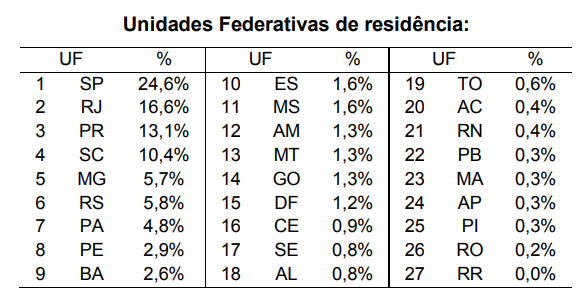 Fonte: Observatório do cicloturismo, 2018Tabela 2  - Local de residência dos cicloturistas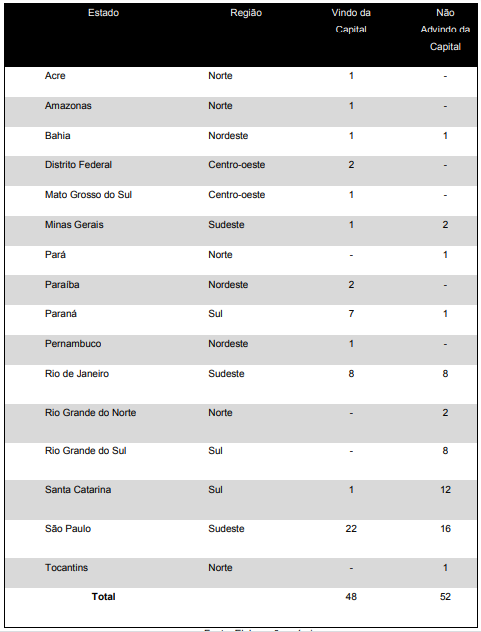 Fonte: Deus, 2019% dos respondentes   e 23% . Gráfico 1 - Origem dos respondentes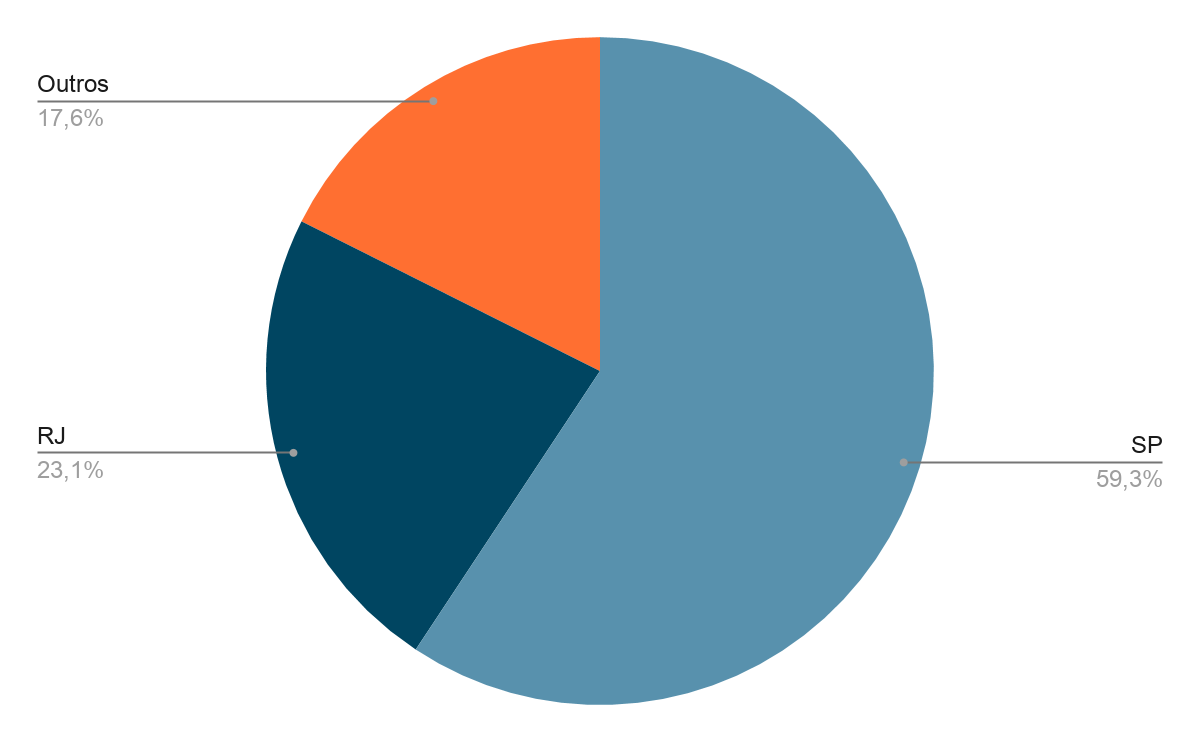 Fonte: Elaboração própria, 2020Gráfico 2 - Idade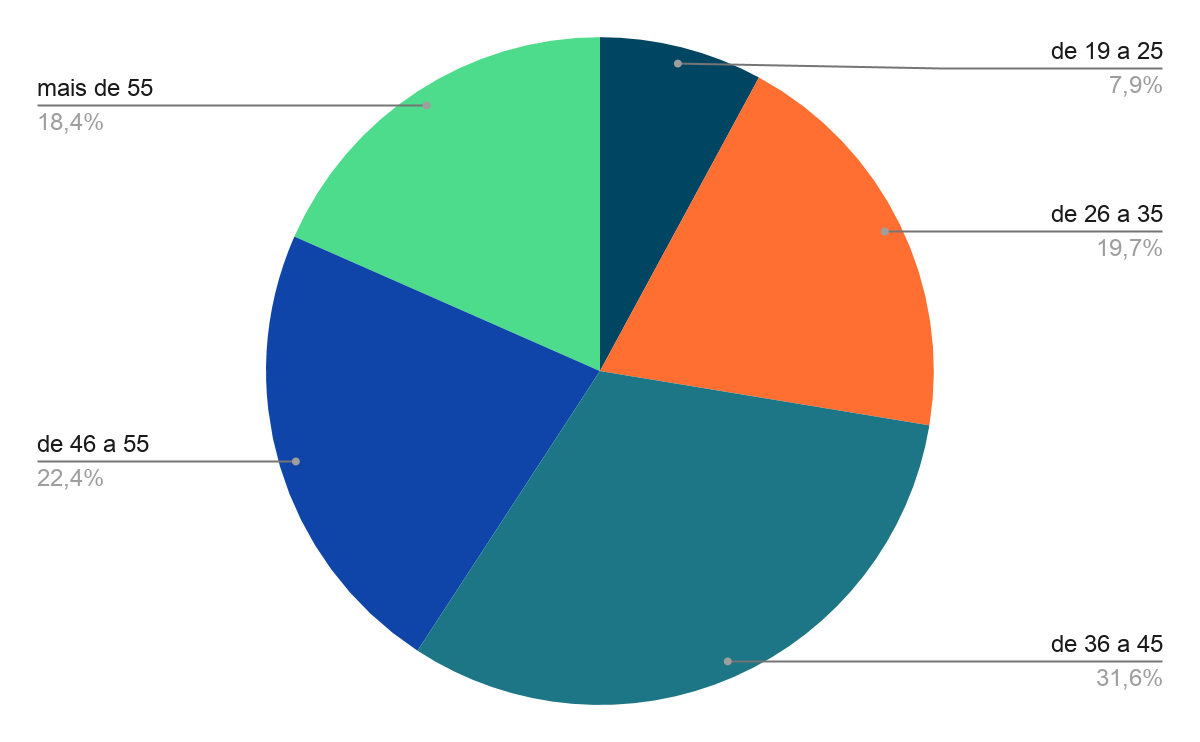 Fonte: Elaboração própria, 2020Gráfico 3 - Sexo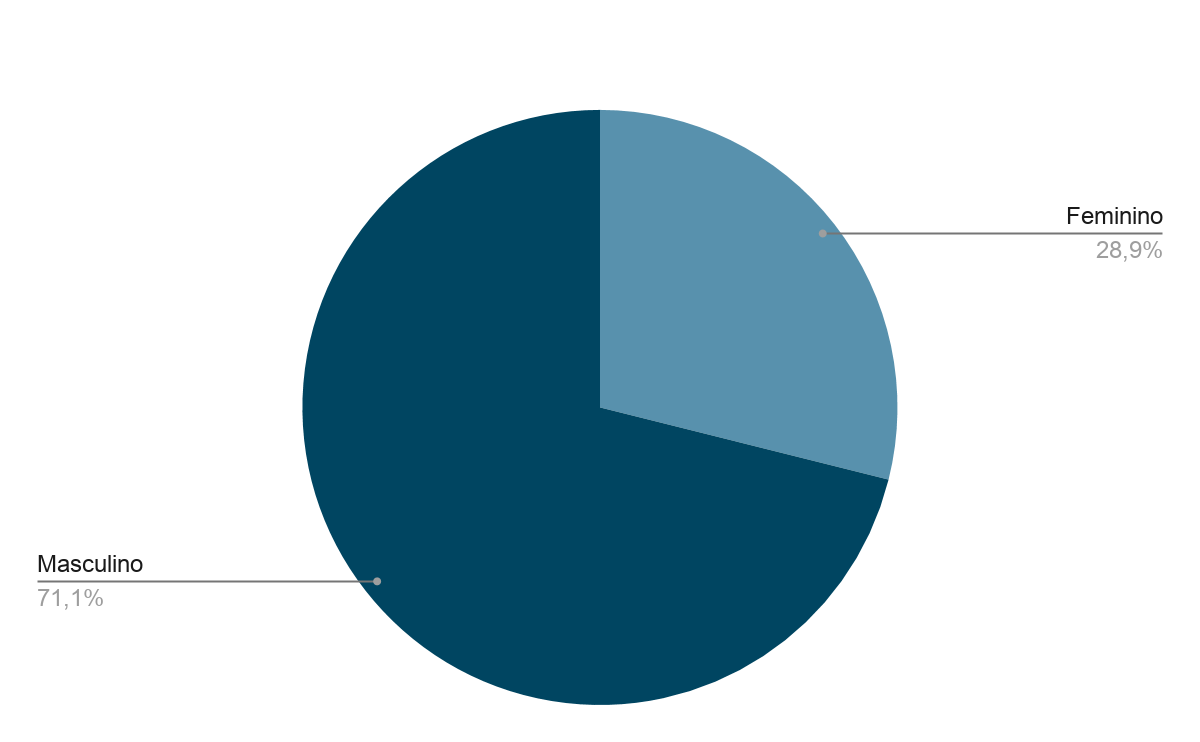 Fonte: Elaboração própria, 2020Gráfico 4 - Renda familiar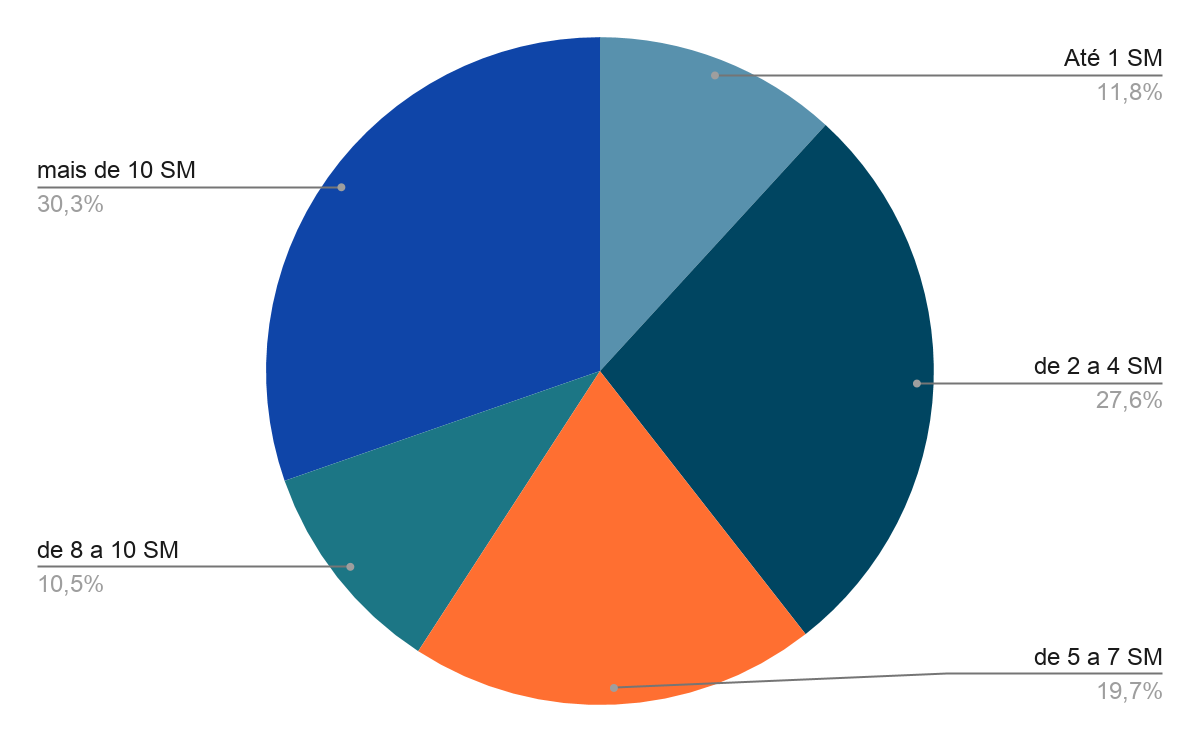 Fonte: Elaboração própria, 202011.3 Hábitos e necessidadesCom relação aos hábitos e necessidades dos cicloturistas, de acordo com Saldanha (2018), buscam, geralmente, aventura, qualidade de vidacontato com a natureza e apresenta interesses  fotografia, gastronomia, trekking, passeios, ecoturismo e visitação de cidades históricaseviajarem grandes distâncias, os cicloturistas  os atrativos  cidade  estão hospedados, além de o cicloturismo estar, muitas vezes, entrelaçado com roteiros religiosos.Quanto aos equipamentos turísticos, de acordo com o artigo Ciclismo Urbano em Foco, em hospedagem, os cicloturistas preferem com maior frequência pousadas, tendo em vista que em roteiros  pousadas  hotéis, além de um preço mais em contalimentos e ebidas, restaurantes são os preferidos para esse grupo, sendo seguidos por lanchonetes e comida própri. hábitos e necessidades dos cicloturistas, o formulário aplicado questões relacionadas  características do cicloturismo e do cicloturista Gráfico 5 - Frequência de viagens realizadas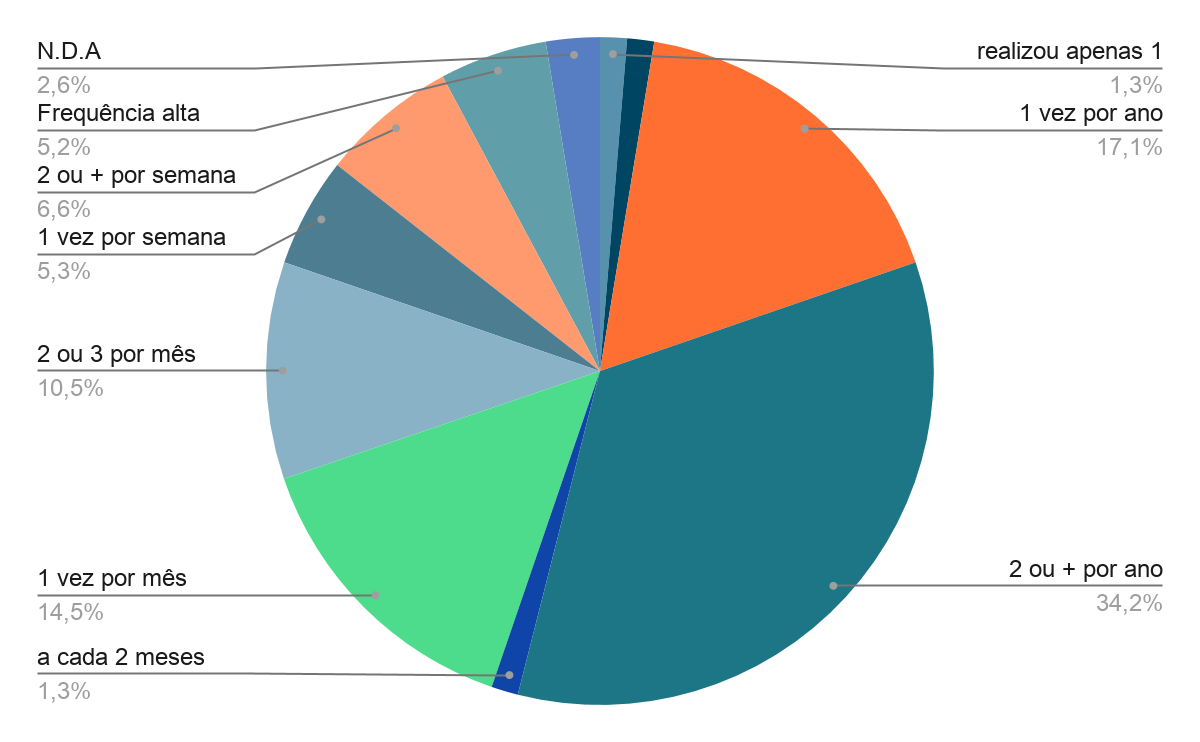 Fonte: Elaboração própria, 2020De acordo com , a maioria dos respondentes realizam viagens de bicicleta 2 ou mais vezes por ano (34,2%), seguido por 1 vez por ano (17,1%) e 1 vez por mês (14,5%), viagens realizadas 2 ou 3 vezes por mês correspondeu a 10,5%, respondentes que apontaram frequência muito alta (não especificada) ou, no mínimo, 1 vez por semana, corresponderam a 17,1% e 1,3% dos turistas informaram viajar a cada 2 meses, enquanto outros 1,3% realizaram apenas 1 viagem até o momento. Tais dados indicam que dos cicloturistas viajam 2 vezes por ano, o que pode ser uma frequência .Gráfico 6  uração da viagem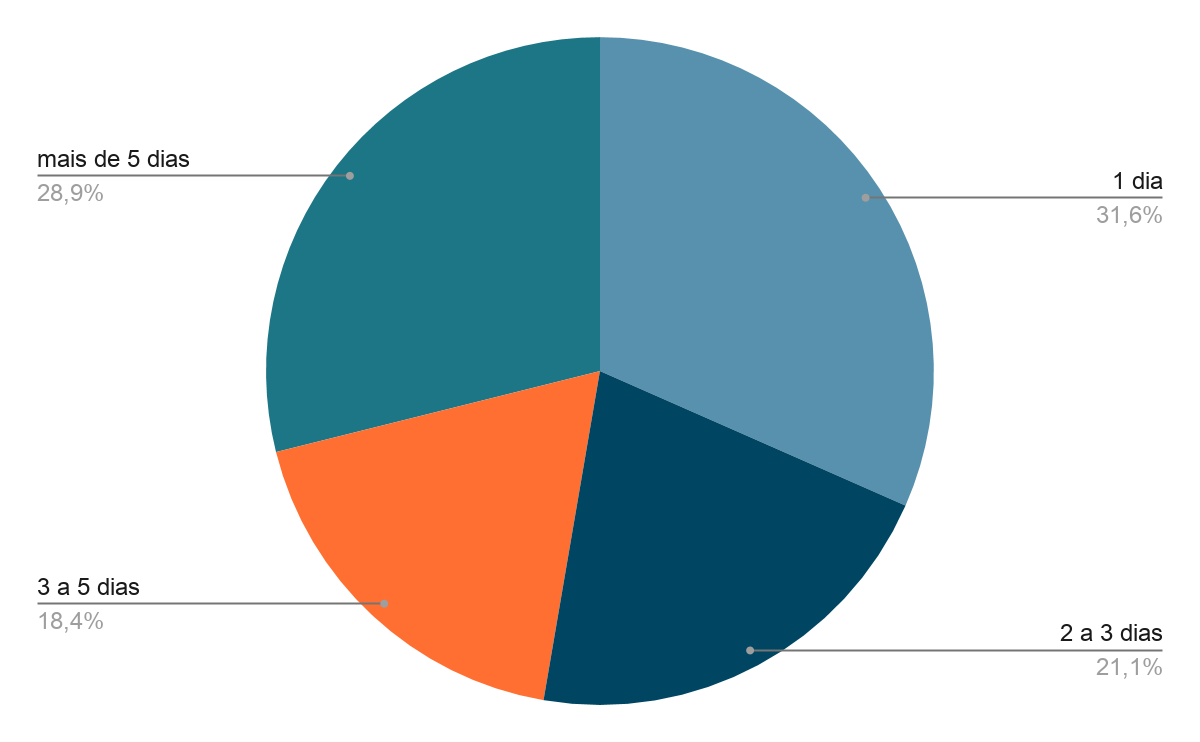 Fonte: Elaboração própria, 2020A duração da viagem predominante entre os cicloturistas é de 1 dia, ou seja, ida e volta sem pernoite, (31,6%), seguido por viagens com mais de 5 dias (28,9%), enquanto viagens de 2 a 3 dias representam 21,1% e de 3 a 5 dias 18,4%. Apesar de viagens sem pernoite ser a mais representativa entre os cicloturistas respondentes, viagens de mais de  dias , sendo que este resultado positivo para a região, atrativos d região e equipamentos de hospedagem e alimentos e bebidas. Gráfico 7 - Distância máxima 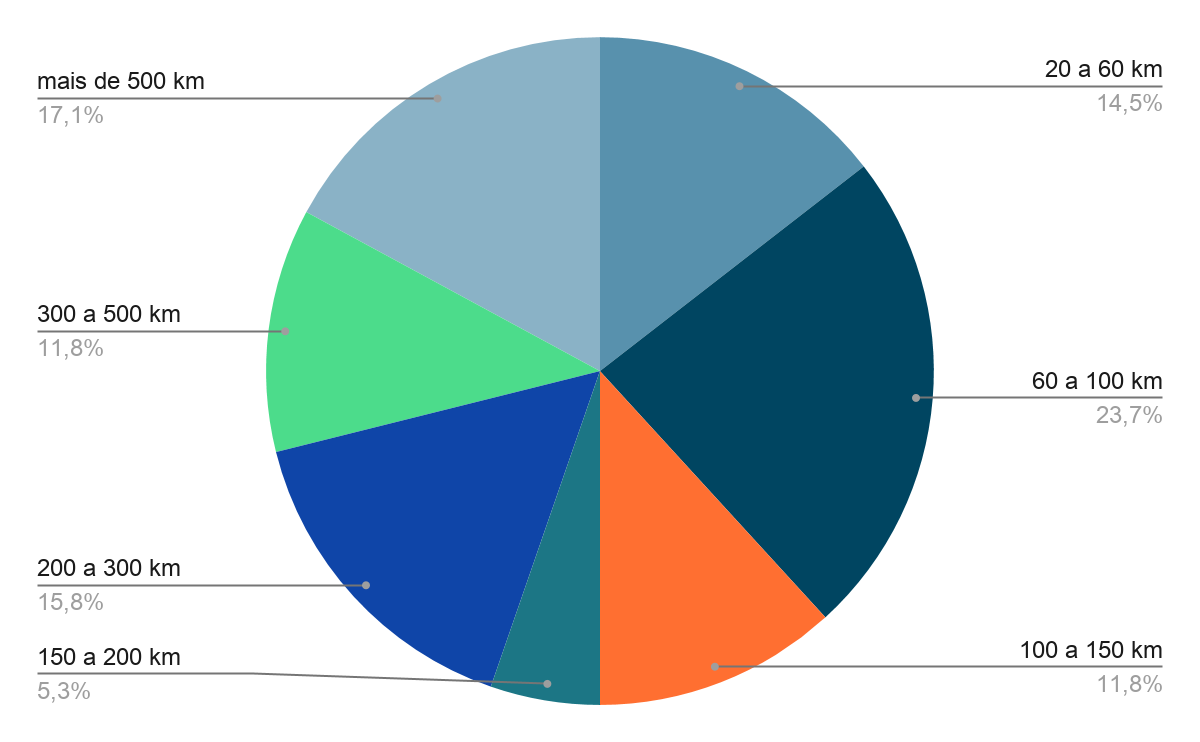 Fonte: Elaboração própria, 2020Com relação à distância máxima , os resultados  predomi a distância de 60 km a 100 km (23,7%) seguido por viagens com distância superiores a 500 km (17,1%) e de 200 km a 300 km (15,8%). Enquanto viagens de 20 a 60 km representaram 14,5% e viagens com distâncias de 300 km a 500 km e de 100 km a 150 km corresponderam a 11,8% cada e, por fim, com 5,3% encontra-se viagens de 150 km a 200 km. Os resultados, por apresentarem porcentagens próximas, indicam que a região poderá focar em cicloturistas de diversas distâncias, principalmente advindos de cidades mais próximas (entre 60 e 100 km) e cidades mais distantes (com mais de 500 km de distância).Gráfico 8  eio de hospedagem 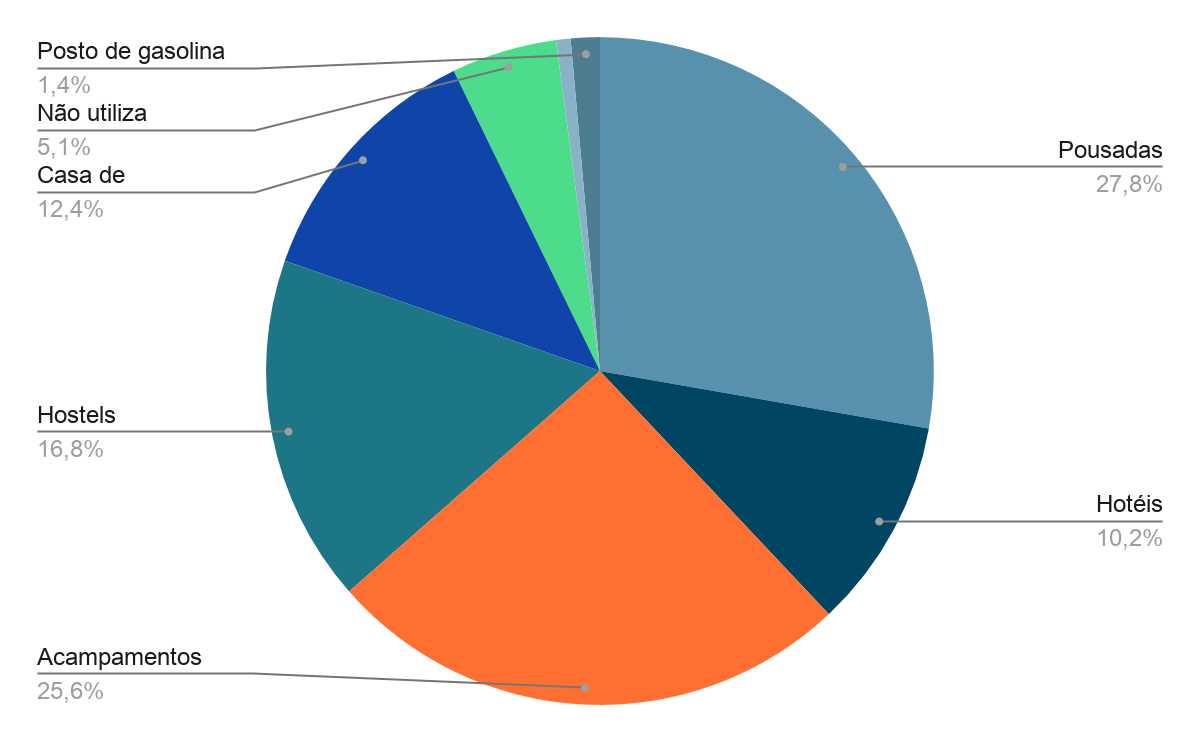 Fonte: Elaboração própria, 2020Sobre meios de hospedagem utilizados, 27,8% dos cicloturistas pousadas, seguidos por acampamentos (25,6%), hostels (16,8%), casas de parentes (12,4%) e hotéis (10,2%), e, em menores quantidades postos de gasolinas (1,4%), enquanto 5,1% não utiliza hospedagem. Gráfico 9  iagens  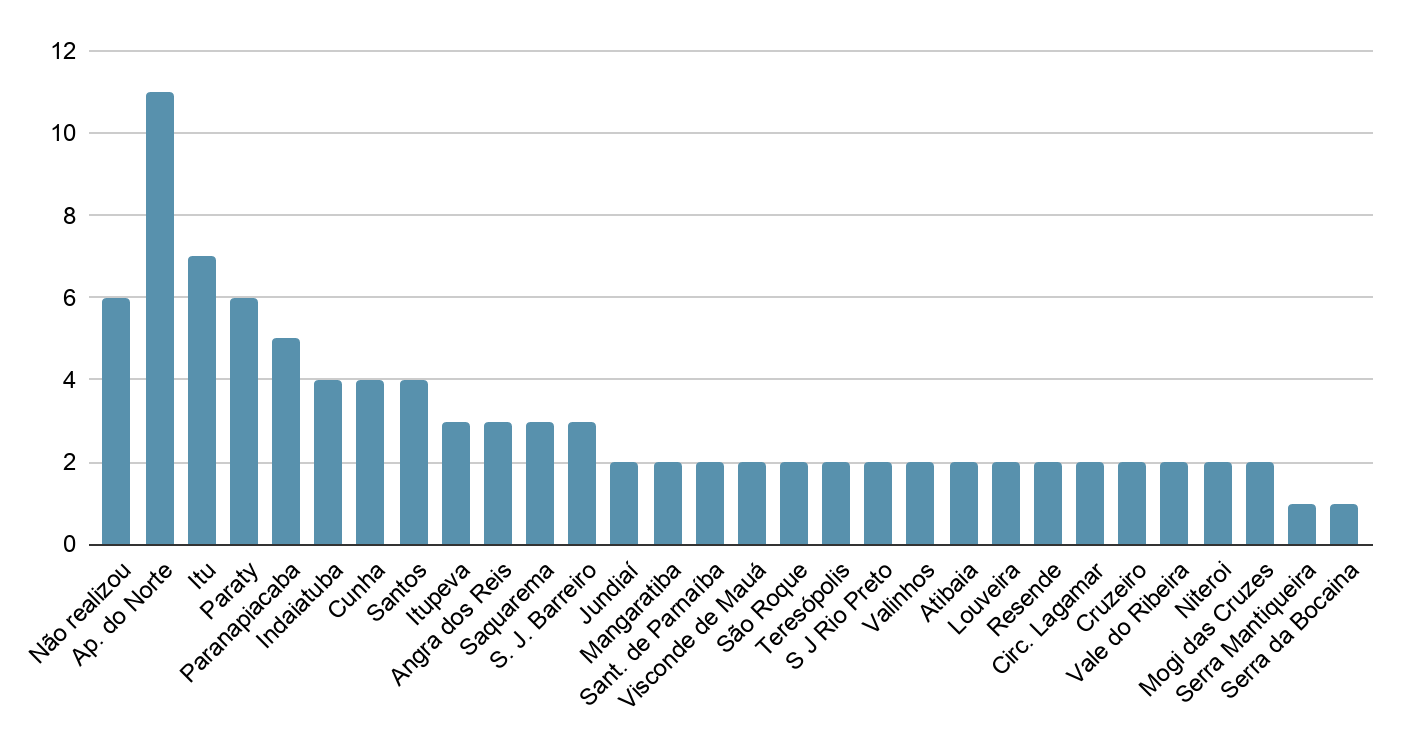 Fonte: Elaboração própria, 2020Com relação a viagens já realizadas pelos cicloturistas respondentes Aparecida do Norte, em São Paulo, aparece em destaque, sendo que 11 dos cicloturistas já realizaram viagens de bicicleta para a cidade, seguida por Itu (SP), com 7 respondentes, Paraty (RJ), com 6 respondentes e Paranapiacaba (SP), com 5 respondentes. Além disso, cidades como Indaiatuba, Cunha e Santos, todas em São Paulo, aparecem em 4 respostas; Itupeva (SP), Angra dos Reis (RJ), Saquarema (RJ) e São José do Barreiro (SP) já tiveram 3 dos respondentes como cicloturistas, enquanto cidades como Resende e Cruzeiro aparecem 2 vezes e as Serras da Bocaina e Mantiqueira foram citadas uma vez cada. Outras 31 cidades do estado de São Paulo e 12 cidades do Rio de Janeiro também foram citadas, uma vez cada, porém optou-se por incluir no gráfico apenas cidades que foram citadas, no mínimo, 2 vezes. O destaque de Aparecida do Norte, pode ser um ponto positivo e favorável ao estímulo da viagem para os Municípios do Vale Histórico, em razão de sua proximidade, uma vez que Aparecida fica, em média 95 km de distância das cidades do Vale Histórico, além disso, outras cidades em destaque, como Cunha, Paraty e Resende se localizam a menos de 100 km da distância de Cruzeiro, região administrativa dos municípios do Vale Histórico. Também, em destaque, aparecem os municípios de São José do Barreiro e Cruzeiro, além das Serras da Mantiqueira e da Bocaina, as quais cercam a região . uma familiaridade dos cicloturistas com viagens realizadas para a região, o que pode auxiliar na captação desse tipo de turistas para a região.Gráfico 10 - Sinalização nos circuitos  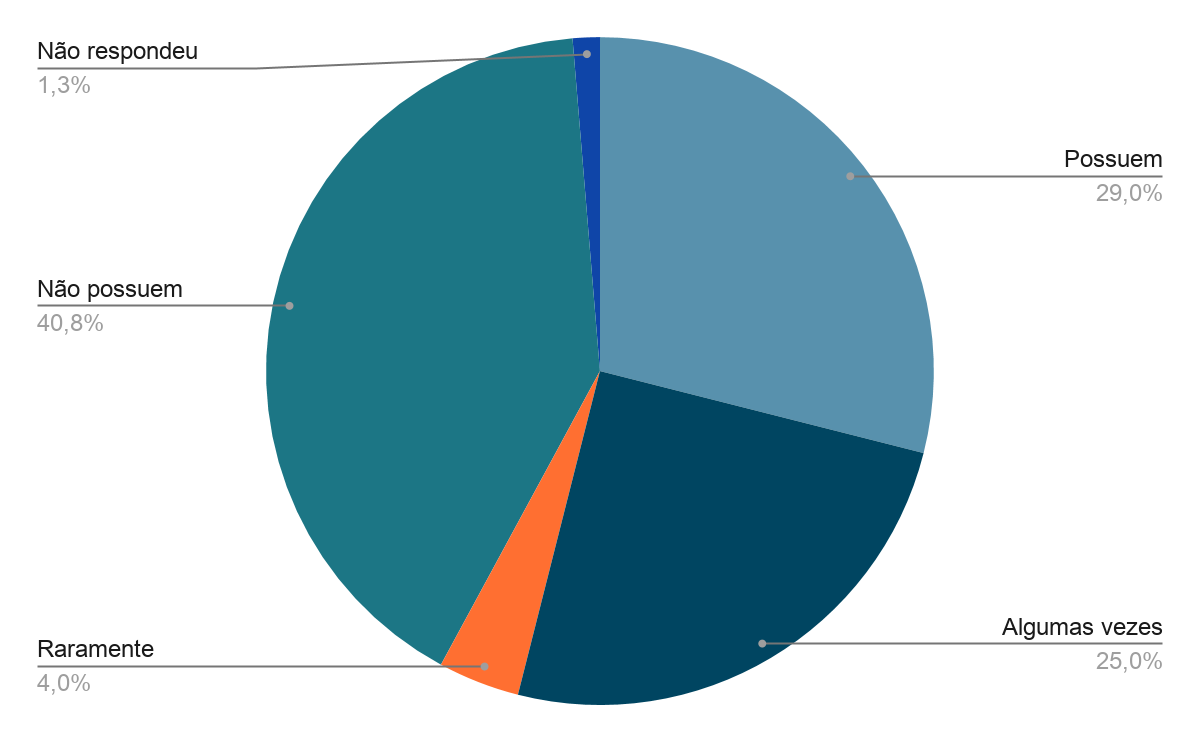 Fonte: Elaboração própria, 2020Quando perguntados a respeito da existência de sinalização nos circuitos turísticos, 40% dos respondentes informaram que não possuem sinalizações29% informaram que possuem sinalizações; 25% responderam que algumas vezes possuem; e 4% informaram que raramente possuem. Com isso, é possível identificar, de modo geral, a falta de sinalização nos circuitosTabela 3 - Infraestrutura e equipamentos necessários em destinos de cicloturismoFonte: Elaboração própria, 2020Por fim, quando perguntados sobre infraestrutura e equipamentos que os cicloturistas consideram essenciais para um município que pretende tornar-se um destino voltado , o destaque foi para a existência de meios de hospedagem e sinalização,  citadas 25 vezes cada, de modo a serem, de acordo com os cicloturistas, os itens mais necessários. Na sequência apareceram ciclovias, com 1, e equipamentos de alimentos e bebidas, com 10 , seguidos por campings e segurança, com 9 respostas cada, e apoio mecânico ou bicicletarias apareceram 8 vezes. A existência de comércios e banheiros públicos foram citados, respectivamente, em 7 e 6 respostas, e em menor grau, os respondentes indicaram a necessidade de bicicletários (5), infraestrutura (4), programa de educação no trânsito aos moradores (3) e acostamentos nas vias, existência de lavanderias e distribuição de água potável foram citados 2 vezes cada. Além disso, alguns cicloturistas julgaram necessários itens como iluminação, pavimentação, atrativos naturais, divulgação e conteúdo digital. 11. 4 Cicloturismo na pandemia de COVID-19No formulário de pesquisa  foram inseridas perguntas sobre a Covid19 pois é um cenário atípico que ating diretamente a atividade turística, a demanda e  objeto de estudo.Gráfico 11  iagens de cicloturismo durante a pandemia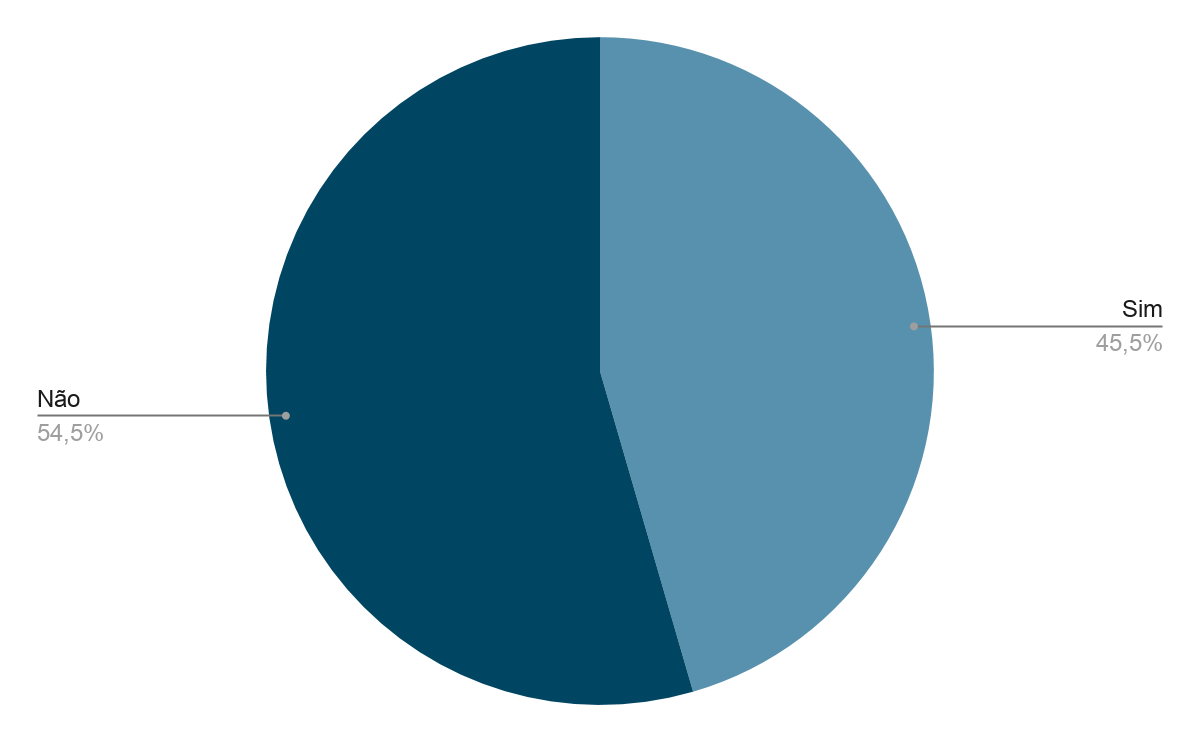 Fonte: Elaboração própria, 2020 cicloturistas realizaram viagens desde que se iniciou a pandemia (de março até dezembro). O resultado fo bem equilibrado, com 45,5% respondendo que não realizaram e  54,5% responderam que realizaram. Com isso, observa que  não se intimidou e continuou viajando. o serem questionados sobre mudanças na escolha das rotas de cicloturismo, a maioria (15) informou que mudou a rota, sendo que alguns especificaram a mudança, como locais mais próximos (6), grupos menores (2) ou rotas com um menor fluxo turístico (2). Além disso, houve 1 respondente que parou de realizar viagens e 10 informaram que não apresentaram mudanças com relação a rota escolhida. 5 respostas foram invalidadas. Gráfico 12 - em viagens realizadas durante a pandemia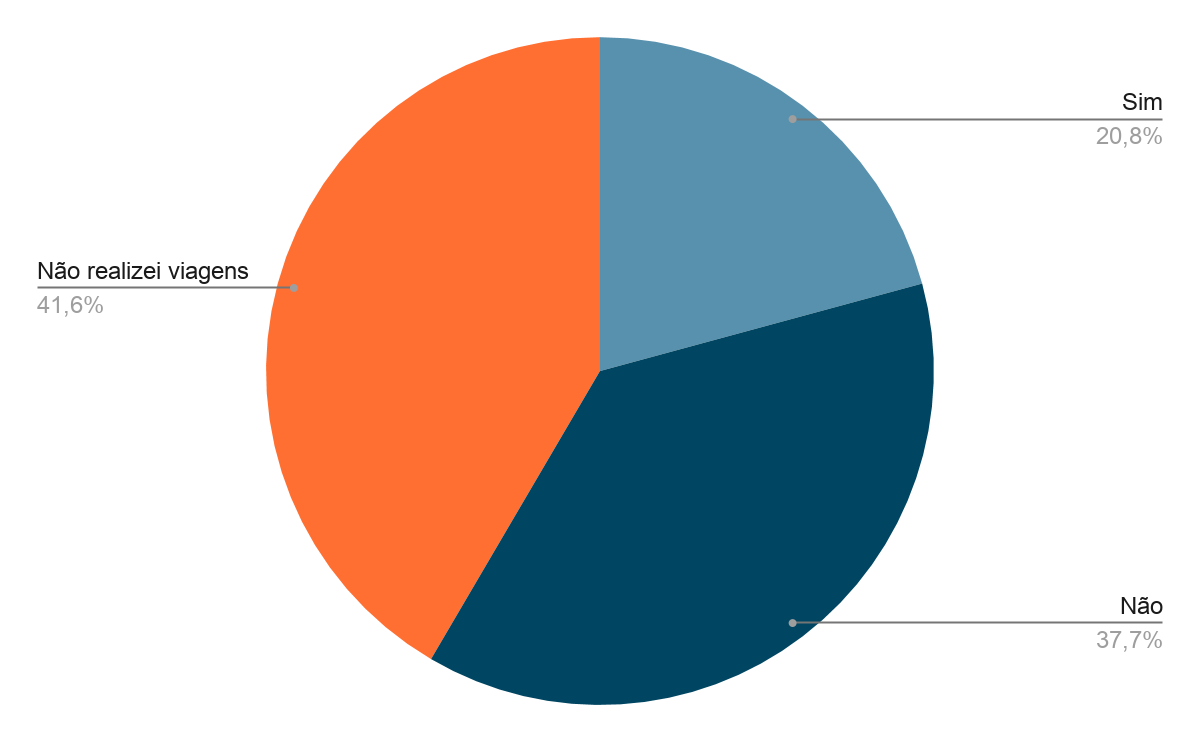 Fonte: Elaboração própria, 2020a maioria (41,6%) respondeu que não realizou viagens 37,7% respondeu que considerou gastar e 20,8% respondeu que considerou gastar menos. Desse modo, foi possível concluir que a maioria dos  não gastar menos. Gráfico 13 - Preferências por rotas mais próximas  durante a pandemia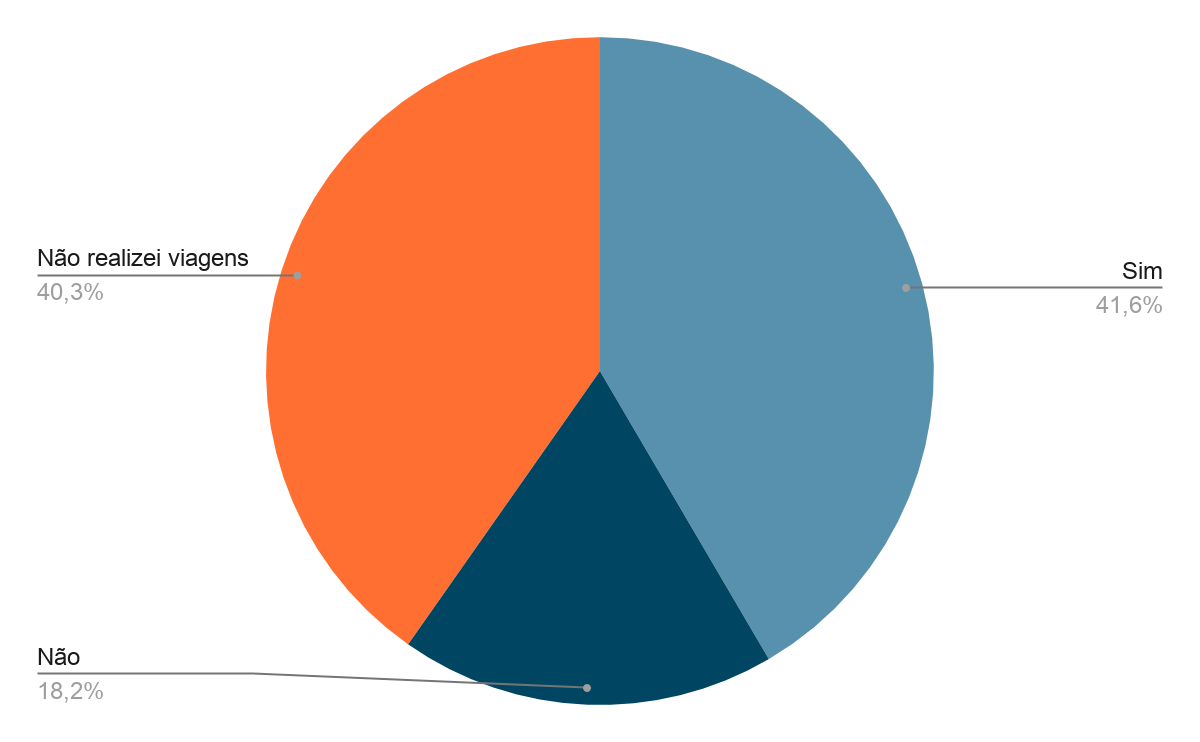 Fonte: Elaboração própria, 2020Quando perguntados a respeito de preferência por rotas mais próximas de seus locais de residência, 40, 3% dos respondentes informaram que não realizaram viagens no período da pandemia. Por outro lado41,6% dos cicloturistas responderam que deram prioridade e 18,2% responderam que não . Com isso, foi possível identificar a tendência apresentada durante o período para o turismo no geral,  qual as viagens realizadas foram de menor duração e em locais mais próximos.Gráfico 14 -  de roteiros internacionais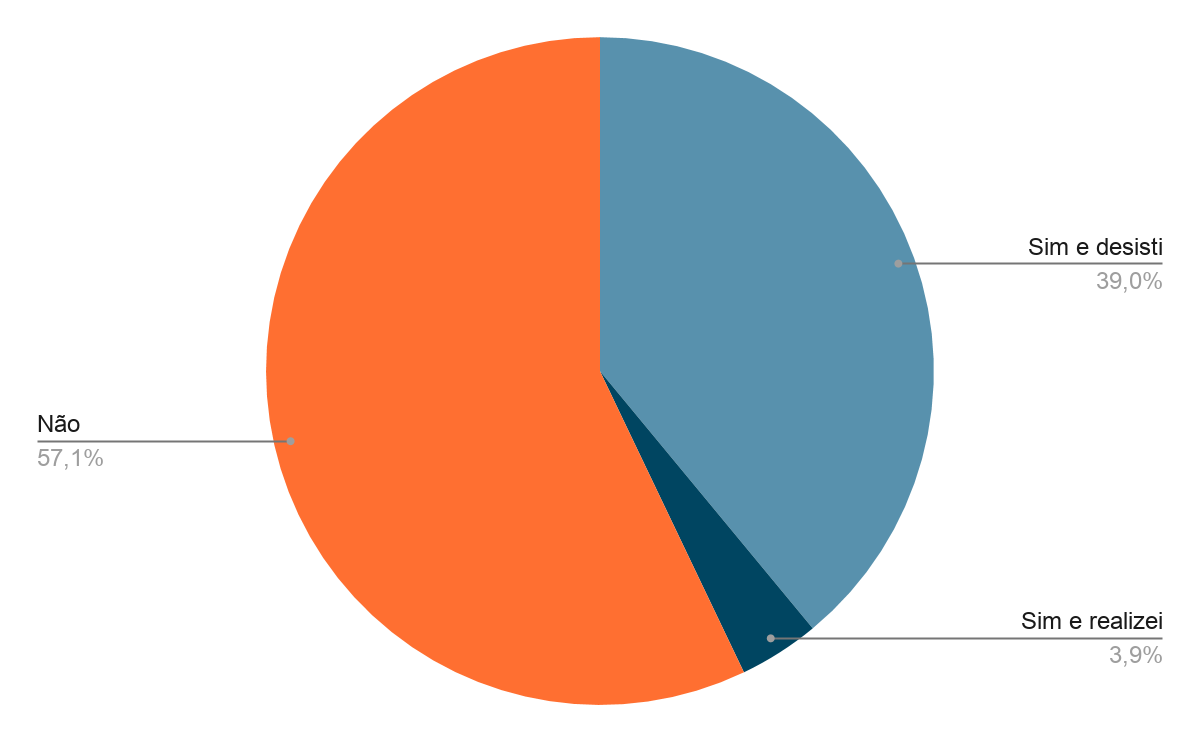 Fonte: Elaboração própria, 2020Ao serem questionados se realizar roteiros internacionais 51,7% responderam que não  roteiros internacionais, enquanto 39% dos respondentes desistiram e 3,9% realizaram. Esse comportamento já era esperado considerando o desestímulo da realização de viagens longas e internacionais, além do fechamento das fronteiras. Gráfico 15  egurança em meios de hospedagem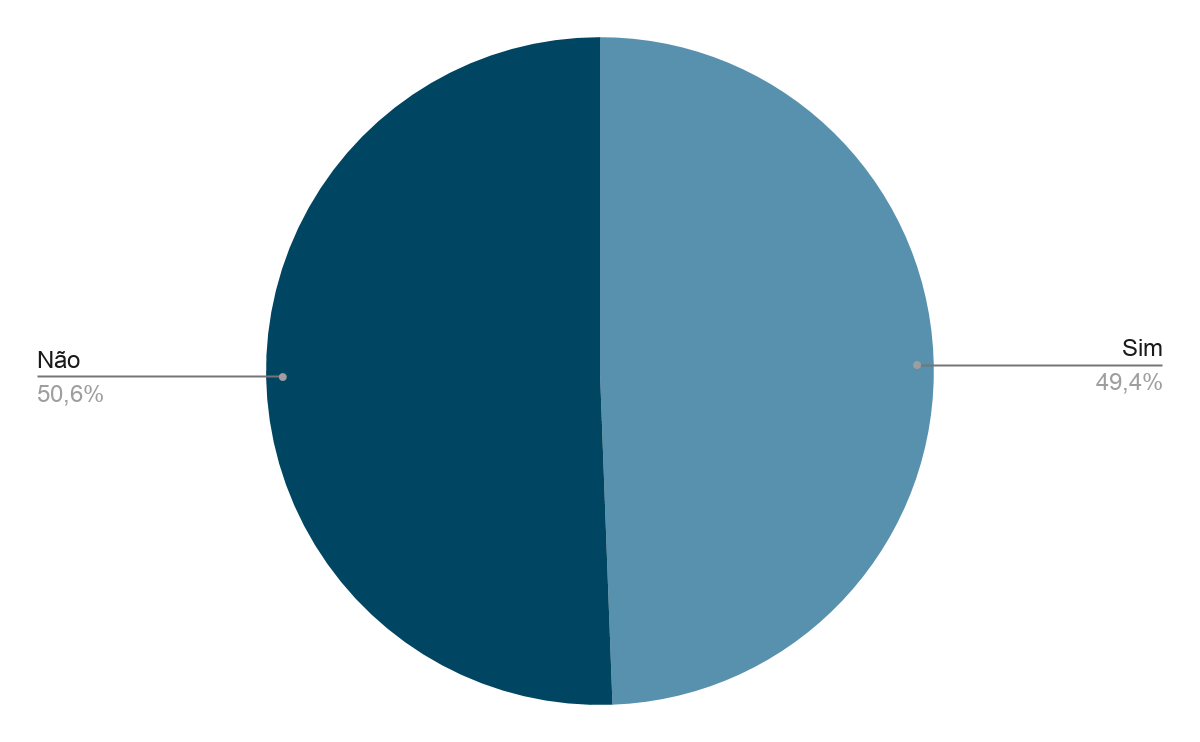 Fonte: Elaboração própria, 2020om relação à segurança em hospeda na realização de roteiros longos durante a pandemia, as respostas ficaram equilibradas, indicando que 50,6% dos respondentes não acham seguro, enquanto 49,4% dos cicloturistas responderam achar seguro se hospedar durante a pandemia.  11.5 Principais direcionamentosA partir do formulário aplicado foi possível identificar os principais direcionamentos a serem realizados pela região, principalmente no que diz respeito à sinalização e meios de hospedagem. Sendo assim, é recomendada a implantação de sinalização voltada aos cicloturistas ao longo de todo o circuito e construção de ciclovias nas cidades. Enquanto com relação aos meios de hospedagem, recomenda-se a criação de bicicletários nas pousadas já existentes nas cidades e posterior divulgação das mesmas, assim como incentivo a criação de locais para acampamento, sendo que estes são os meios de hospedagem mais utilizados pelos cicloturistas. Além disso, seria interessante a criação de centros de informações aos turistas em todas as cidades, com o foco em informações também regionais e pontos de apoio aos cicloturistas, com bebedouros e banheiros públicos, os quais estejam localizados, se possível, próximos a bicicletarias. Outro ponto a ser trabalhado é o da divulgação da região como destino de cicloturismo, podendo ser também aproveitados os equipamentos das cidades, como meios de hospedagem e restaurantes, além de outros atrativos tanto naturais quanto culturais, uma vez que, dentre os cicloturistas que responderam o formulário, uma parte considerável fica mais de  dias no destino, o que contribuiria com o turismo da região. Também, podem ser realizadas divulgações dos atrativos religiosos da região para atrair os cicloturistas de Aparecida do Norte (Caminho da Fé), por conta da proximidade da cidade com a região.Desse modo, a região do Vale Histórico poderá apresentar um maior potencial de se tornar um destino de cicloturismo e atrair cicloturistas de diferentes localidades, o que será positivo para  da região, além de apresentar possíveis para a infraestrutura das cidades. 11.6 Canais de captaçãoOs canais de captação são  utilizados para impulsionar a imagem do destino  ao maior número de interessados possível. A tecnologia tem papel fundamental nesta etapa. Com a popularização de ferramentas virtuais, a internet atualmente é o principal meio de comunicação para atingir os objetivos captação. Deve-se criar ambientes específicos e desenvolver ações de marketing de conteúdo com a oferta de material que orienta o cicloturista sobre o destino.A criação de um site é o principal recurso para fornecer as principais informações oficiais sobre o destino e suas atividades. Por meio dele, as pessoas entenderão os valores e os objetivos da proposta, assim como terão o primeiro contato com os eventos, estrutura e serviços das cidades.Os blogs também são amplamente utilizados para publicar conteúdos qualificados sobre o setor de atuação, seja em postagens escritas ou podcasts.As redes sociais são os principais canais de interação, onde é possível estabelecer uma relação mais próxima e com o público alvo. Por esse motivo, o ideal é optar por publicações engajadoras e que se adequem ao perfil dos cicloturistas. Entre as redes sociais mais populares, e que devem estar entre os meios de divulgação, se destacam o Facebook, o Twitter, o Instagram e o Linkedin.O e-mail também é outra ferramenta de suma importância para manter uma comunicação mais íntima com os contatos e enviar informações através de mensagens automatizadas.Na internet todas as informações devem estar claras e inseridas em locais de fácil visualização. Os dados de contato, como e-mail, telefone e endereço, são alguns dos mais importantes e, por isso, devem ser destacados. O design das páginas deve ser atrativo, fazendo com que a experiência do usuário seja intuitiva e agradável. Dentro de cada uma dessas ferramentas é importante colocar os atalhos e links das outras páginas. Com a grande adesão de dispositivos móveis é imprescindível tornar o site adaptável para dispositivos como tablets e smartphones e adequar a linguagem para cada um canais.Além da internet há outros canais que dependendo do poder de investimento podem ser recursos importantes como revistas e de televisão segmento ou até mesmo outdoors, assim como a possibilidade de permutas realizadas através de roteiros desenvolvidos nas cidades envolvidas a serem realizados com cicloturistas para que esses divulguem o mesmo posteriormente. Referências Aguiar Lívia. Viagem e Turismo. 2017. 14 cicloviagens para conhecer o Brasil de bicicleta. Disponível em:<https://viagemeturismo.abril.com.br/materias/14-cicloviagens-para-conhecer-o-brasil-de-bicicleta/>. Acesso em: 14 nov. 2020Cintra, Fernando. Aventrilha. 2019. Top 9 rotas de cicloturismo no Brasil. Disponível em:<https://www.aventrilha.com.br/rotas-cicloturismo-brasil/>. Acesso em: 14 nov. 2020Deus, Fernanda Monteiro Lobão de. 2019. Cicloturismo: roteiros brasileiros. Disponível em:<https://observatoriodabicicleta.org.br/uploads/2020/08/Cicloturismo-roteiros-brasileiros.pdf>. Acesso em: 15 nov. 2020Edra, Fátima Priscila Morela, Castro, Juliana de, Saldanha, Luiz Emerson da Cruz. 2017. Cicloturismo urbano em foco. Niterói. Disponível em<.http://planett.coppe.ufrj.br/images/documentos/publicacoes/2017.09---I-Encontro-para-o-Desenvolvimento-do-Cicloturismo.pdf>. Acesso em: 14 nov. 2020Eu e a Magrela. 2018. Rotas de cicloturismo no Brasil (Sudeste e Sul). Disponível em:<https://eueamagrela.wordpress.com/2018/03/21/rotas-de-cicloturismo-no-brasil-sudeste-e-sul/#OC>Marketing para Indústria. 2018. Conheça os principais canais de divulgação online que sua indústria deve investir. Disponível em: <https://www.marketingparaindustria.com.br/marketing/canais-divulgacao>. Acesso em: 14 nov. 2020.Saldanha, Luiz. 2018. O cicloturista brasileiro. II Encontro para o Desenvolvimento do Cicloturismo. Disponível em: <https://docs.wixstatic.com/ugd/164b29_33cd240b670944fcb7a7d2fd462c06cd.pdf>. Acesso em: 14 nov. 2020Scirea, Bruna. Melhores Destinos. 2020. Cicloturismo: 8 roteiros para conhecer o Brasil de bicicleta. Disponível em:<https://www.melhoresdestinos.com.br/cicloturismo-roteiros-brasil.html>. Acesso em: 15 nov. 2020Paupitz, Andressa. Clube do Cicloturismo do Brasil. 2008. Pesquisa: o perfil do cicloturista brasileiro. Disponível em: <http://www.clubedecicloturismo.com.br/artigos-1/53-pedalando/24-pesquisa-o-perfil-do-cicloturista-brasileiro?highlight=WyJwZXNxdWlzYSJd>. Acesso em: 14 nov. 2020Walter, Magalhães. Clube do Cicloturismo do Brasil. 2016. O perfil do cicloturista. Disponível em:<http://www.clubedecicloturismo.com.br/artigos-1/69-mercado-da-bicicleta/550-o-perfil-do-cicloturista>. Acesso em: 14 nov. 2020AnexosAnexo 1 - Mapa Roteiro Estrada Real 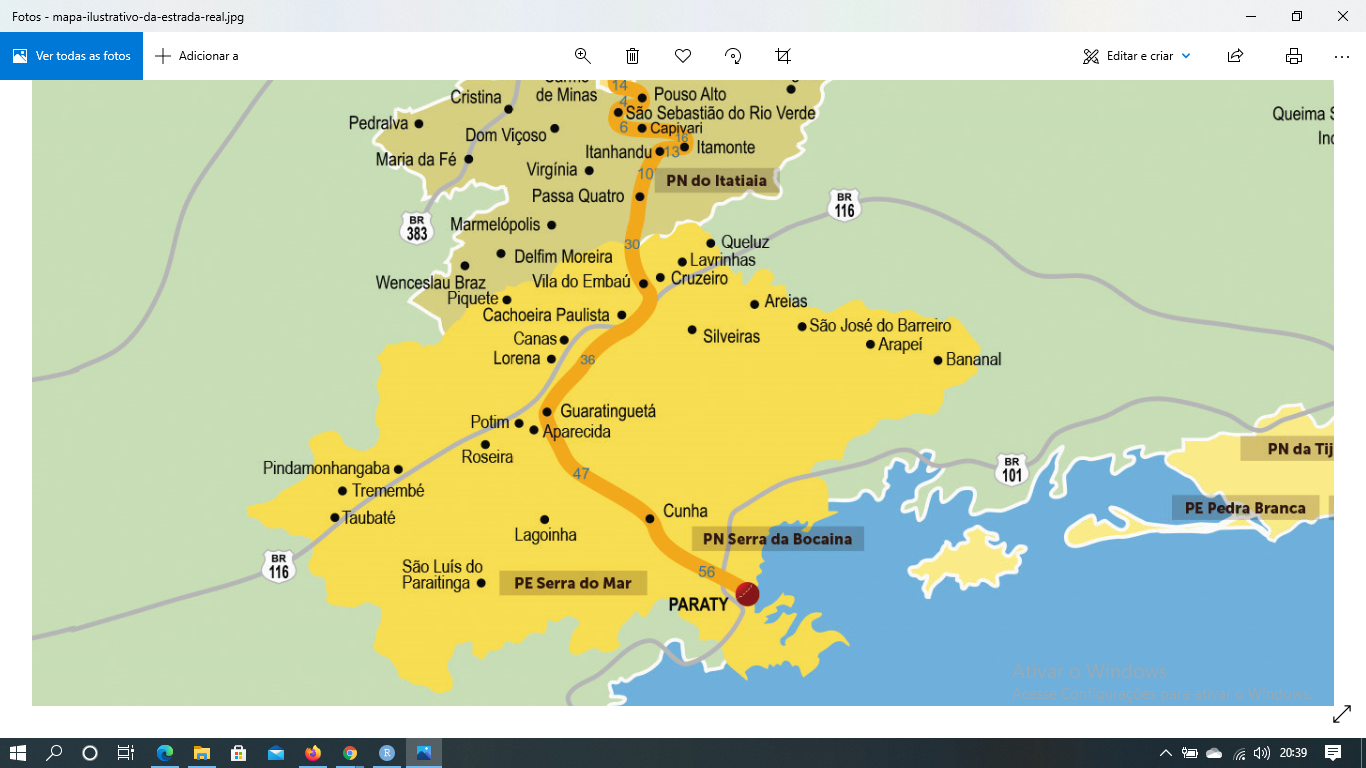 Infraestrutura e Equipamentsos NecessáriosNúmero Absoluto%Sinalização25Meios de ospedagem25CicloviasEquipamentos de limentos e ebidas10Segurança9Campings9Apoio mecânico/icicletariasComércio7Banheiros públicos6Centros de informação ao ciclista5Bicicletário5InfraestruturaEducação no trânsito para moradoresAcostamento nas vias2Água potável disponível2Lavanderia2RespeitoConteúdo digitalCapacidade1Conforto1Natureza1Políticas públicas1